KRAJEVNI ODBOR RDEČEGA KRIŽA LOM, VABI STAREJŠE KRAJANE na  IZLET V GROSUPLJE, IVANČNO GORICO, MULJAVO na BINKOŠTNI PONEDELJEK, 6. 6. 2022, ob 7.30 iz kamnoloma.V Grosupljah v cerkvi sv. Mihaela bomo imeli ob 9.00 uri mašo, ki jo bo daroval Martin Golob in nam predstavil cerkev.Sledi ogled Etnološke zbirke NOSE, Bojanji vrh, Ivančna Gorica, muzeja starih predmetov različnih področij: kmetijsko, obrtniško, rokodelsko orodje, gospodinjskih in drugih predmetov.Na MULJAVI sledi ogled Jurčičeve domačije, muzeja na prostem, Krjavljeve koče, naravnega gledališča.Okrepčali se bomo v gostilni Obrščak na Muljavi.Po želji ogled izvira Krke, kjer so snemali nadaljevanko Reka ljubezni.Do zasedbe mest na avtobusu ste dobrodošli tudi ostali krajani. Prijavite se lahko Miri Čemažar, Staretovi Niki, Kuštrovi Ivanki in Olipovemu Janku.                             VABLJENI!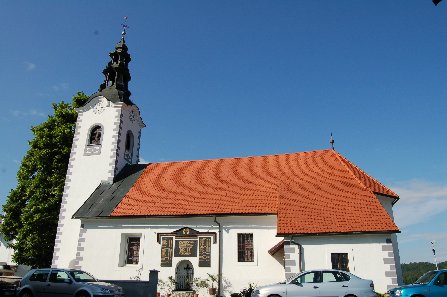 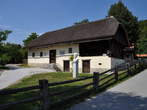 